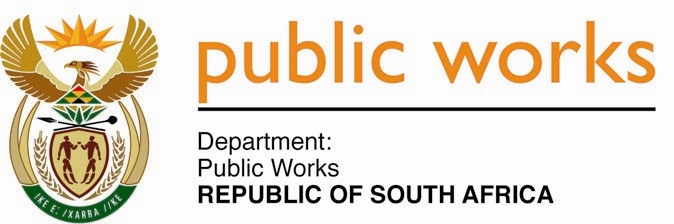 MINISTRY PUBLIC WORKSREPUBLIC OF SOUTH AFRICA Department of Public Works l Central Government Offices l 256 Madiba Street l Pretoria l Contact: +27 (0)12 406 2034 l +27 (0)12 406 1224Private Bag X9155 l CAPE TOWN, 8001 l RSA 4th Floor Parliament Building l 120 Plain Street l CAPE TOWN l Tel: +27 21 468 6900 Fax: +27 21 462 4592 www.publicworks.gov.za NATIONAL ASSEMBLYWRITTEN REPLYQUESTION NUMBER:					        		2261 [NW2435E]INTERNAL QUESTION PAPER NO.:					No. 23 of 2018DATE OF PUBLICATION:					        		17 AUGUST 2018DATE OF REPLY:								 2261.	The Leader of the Opposition (DA) asked the Minister of Public Works: (1)	With reference to the Minister of Labour’s reply to question 1984 on 5 July 2018, what (a) number of the buildings housing the Department of Labour’s labour centres are owned by the Department of Labour; and (b) is the Rand value of each building;(2)	 (a) what number of the buildings housing the Department of Labour’s labour centres are leased by the Department of Labour, (b) what is the monthly rental amount of each building; and (c) from whom is each building leased?			NW2435E_________________________________________________________________________The Minister of Public WorksREPLY:	(1) (a) The Department of Labour does not own any building utilised as Labour centres.Falls away.(2) The Department of Public Works has a total of 125 leases of behalf of the Department of Labour for the purpose of housing Labour Centres.(a) and (b) Please see Annexure A accompanying this reply for the details.